                                                                                                                       Утверждаю:                                                                                                            Директор МКОУ «Джирабачинская  СОШ»                                                                                                                    Даитов Г. С.                                                             _________________План мероприятий по пожарной безопасности  МКОУ «Джирабачинская СОШ»  на 2017-2018 уч.  год. 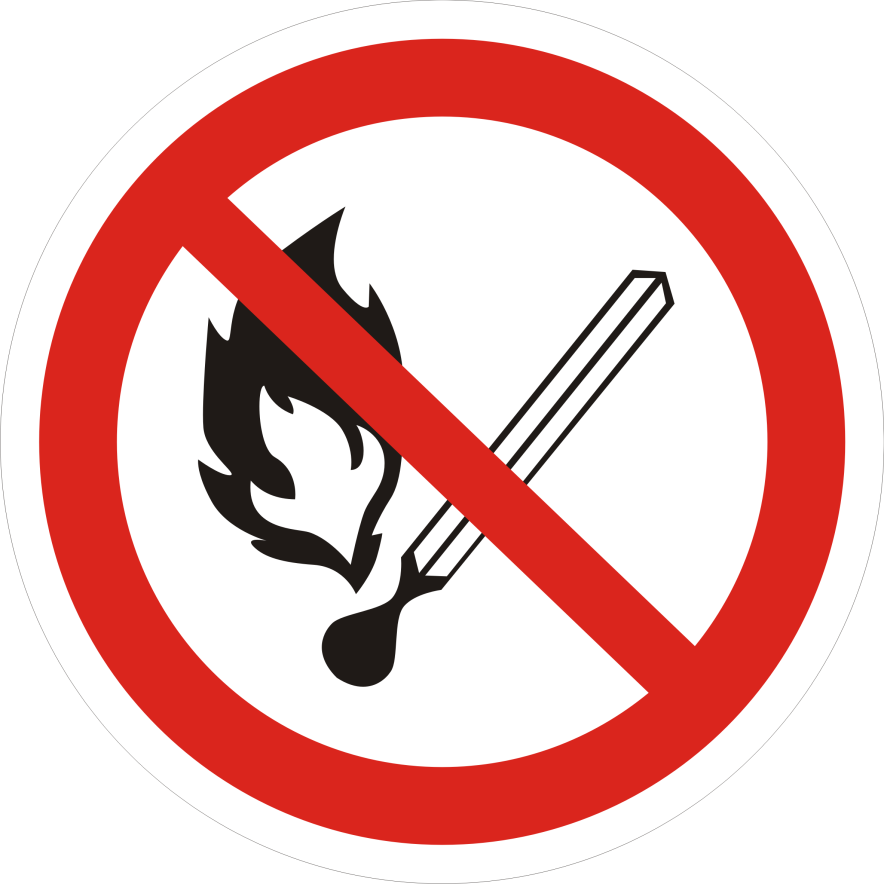 Задачи:– воспитание у педагогов, родителей и учащихся чувства ответственности за свою жизнь  и за сохранность школьной собственности;– профилактика пожарных ситуаций; – предотвращение детского травматизма при пожарах; – сокращение количества пожаров, происходящих от шалости детей, халатности взрослых.федеральные документырегиональные документыокружные документыдокументы образовательного учрежденияЗам. Дир. по ВР /                              / Гаджикурбанов Р. Г.